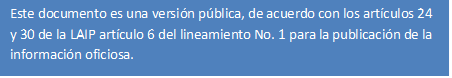 	RAIP No. 0115/2022EN LA UNIDAD DE ACCESO A LA INFORMACIÓN PÚBLICA DEL MINISTERIO DE ECONOMIA, San Salvador, a las ocho horas y dos minutos, del seis de julio del año dos mil veintidós.  Admítase la solicitud de información MINEC-2022-0143, de fecha veintinueve de junio de dos mil veintidós, presentada por: ____________________________________________, Persona natural, con Documento Único de Identidad (DUI) números No. __________________, del domicilio de Apopa, departamento de San Salvador, en la cual solicita que se le proporcione la siguiente información: “Solicito de la manera más atenta, la estadística de las cuantas empresas comerciales hay en el Área Metropolitana de San Salvador, departamento de San Salvador en los años 2020 y 2021.Adicionalmente la estadística de cuantas de estas empresas comerciales son pequeñas, medianas y grandes.” (Sic)Teniendo como lugar para notificar la dirección de correo electrónico: _________________________Analizado el fondo de esta, y cumpliendo los requisitos que establece el art.66 de La Ley de Acceso a la Información Pública y los arts. 50, 54 del Reglamento de la Ley de Acceso a la Información Pública, en adelante solo denominados Ley y Reglamento; Leídos los autos y considerando: El impulso del derecho de petición y respuesta que a todos los ciudadanos atañe está robustecido en el art. 18 de la Constitución de la República.Habiéndose realizado las gestiones internas, por medio de correo electrónico a la unidad organizativa de este Ministerio, de las peticiones referentes a la información solicitada, para localizar y remitir la información solicitada por ______________________________, a fin de dar respuesta oportuna a la petición.Que la Dirección General de Estadísticas y Censos (DIGESTYC), en atención a su solicitud de información, responde por medio de correo electrónico informando que fue elaborada y entregada la información al solicitante en formato Excel.Que la Unidad de Acceso a la Información Pública hace saber a _______________________ que, se entrega conforme a lo remitido por las Unidad Organizativa que atendió los requerimientos.POR TANTO: Esta Unidad  en base a los arts. 3, 4, 62, 64, 65 de la Ley, conforme los fines de facilitar a toda persona el derecho de acceso a la información pública mediante procedimientos sencillos y expeditos; los principios de disponibilidad, y gratuidad; y la validez de los documentos mediante tecnologías de la información y comunicaciones, así también base a lo preceptuado en los arts. 53, 54, 55 y 56 del  Reglamento; en consecuencia, RESUELVE: CONCÉDASE, el acceso a la información pública. PROPORCIÓNESE, la información a _________________________________, en el formato planteado NOTIFÍQUESE.Oficial de InformaciónLaura Quintanilla de AriasTeléfono 2590-5535